                                                                                                                                               Gizem GÖKAVDANOkul Öncesi Öğretmeni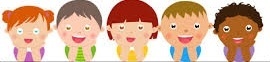 TOKİ KARDELEN ANAOKULU2023-2024 EĞİTİM ÖĞRETİM YILI3-A KASIM AYLIK BÜLTENTOKİ KARDELEN ANAOKULU2023-2024 EĞİTİM ÖĞRETİM YILI3-A KASIM AYLIK BÜLTEN